Домашнее задание для 3 ДОП, от 13.03./16.03.24.20.03./23.03. - письменная контрольная работа. 27.03./30.03. - устная контрольная работа.Подготовка к контрольной работе. Письменная контрольная работа. Будет два письменных задания. Разрешаю пользоваться таблицей интервалов и клавиатурой. В первом задание нужно в тональности построить полный оборот (T53 - S64 - D6 - T53). Во втором задании определить и подписать ММ7 среди всех септаккордов. Калмыков и Фридкин, «Сольфеджио. Одноголосие.»Номер 307Пробовать мелодию играть на клавиатуре фортепиано. (Гитаристы тренируйтесь либо в приложении, либо на нарисованной клавиатуре). 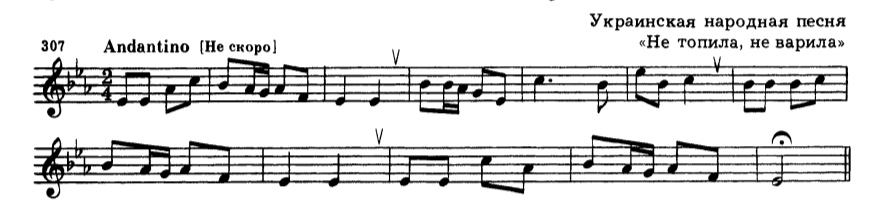 